В соответствии с Законом Республики Саха (Якутия) от 26 апреля 2018 года 1993-З № 1545-V «О дополнительных нерабочих праздничных днях в Республике Саха (Якутия)» глава п о с т а н о в и л:      Установить следующие нерабочие праздничные дни:27 апреля –  День Республики Саха (Якутия);21 июня – День национального праздника «Ысыах».Согласно статьи 3 вышеназванного  Закона, в 2019 году нерабочий праздничный день 27 апреля 2019 года  переносится на следующий после выходного рабочий день, т.е. на 29 апреля 2019 года.Считать утратившим силу постановление и. о. главы от 04 апреля 2019 года № 01-03-308/9 «О дополнительных нерабочих праздничных днях в муниципальном образовании «Ленский район».Главному специалисту общего отдела (Иванская Е.С.)                                                                                                                                                                                                                                                                                                                                                                                                                                                                                                                                                                                                                                                                                                                                                                                                                                                                                                                                                                                                                                                                                                                                                                                                                                                                                                                                                                                                                                                                                                                                                                                                                                                                                                                                                                                                                                                                                                                                                                                                                                                                                                                                                                                                                                                                                                                                                                                                                                                                                                                                                                                                                                                                                                                                                                                                                                                                                                                                                                                                                                                                                                                                                                                                                                                                                                                                                                                                                                                                                                                                                                                                                                                                                                                                                                                                                                                                                                                                                                                                                                                                                                                                                                                                                                                                                                опубликовать данное постановление в средствах массовой информации, на официальном сайте муниципального образования «Ленский район».Муниципальное образование«ЛЕНСКИЙ РАЙОН»Республики Саха (Якутия)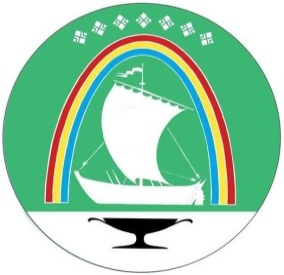 Саха Республикатын«ЛЕНСКЭЙ ОРОЙУОН» муниципальнайтэриллиитэПОСТАНОВЛЕНИЕУУРААХг. ЛенскЛенскэй кот «24» _апреля__2019 года№ ___01-03-388/9______от «24» _апреля__2019 года№ ___01-03-388/9______О дополнительных нерабочих праздничных дняхв муниципальном образовании «Ленский район»Глава                                      Ж.Ж. Абильманов   